Čerte, čerte čertíku, co si neseš v pytlíku Nastavování řádu a pravidel  nenásilnou  formou během her a společných chvilekVnímat změny počasí , v přírodě Seznámení s tradicemi Mikuláše,čerta a andělaKooperace ve skupince dětí Procvičení jemné motoriky, práce s lepidlem a nůžkamiProcvičujeme paměť a soustředěnostPodporujeme utváření citových vazeb,  empatie , sebevědomí  a  sebedůvěry Upevňování základních a doplňkových barevJemná motorika a koordinace oka a ruky Manipulace a experimenty s přírodním materiálem - EVVORozvoj fantazie a představivosti  Tabulkový výtah týdenního plánu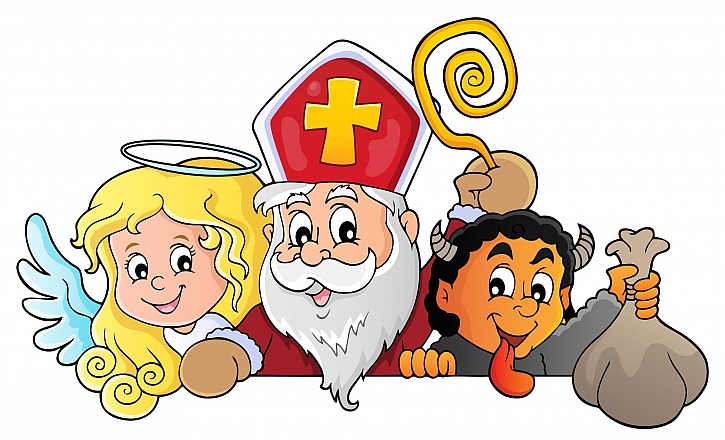 Komunitní kruhy a motivace dětíOtázky k tématu:Kdo chodí v pátek za dětmi?A proč slavíme tento svátek?Jak vypadá Mikuláš?Jak vypadá anděl?A jak vypadá čert?Z koho máte největší strach a proč?Je anděl hodný nebo zlý?A je čert hodný nebo zlý? A na všechny děti?Odkud pochází čert a anděl?Co dostaváme když jsme hodné děti?Co dostávají zlobivé děti?Znáš nějakou básničku nebo písničku, kterou jim řekneš?Pohybové aktivity a hryMotivační improvizační cvičení čertí rozcvička – zdravotní cviky s listy, protažení celého těla ( procvičování a upevňování poloh těla – před, za, nahoře, dole, vpravo apod.), pojmenovat procvičované části těla (hlava, ruce, nohy, kolena, ramena, lokty apod.), znát základní pohyby a polohy těla  ( vzpažit, upažit apod.)Čertí honička – děti představují čerty, kteří mají místo ocasu  nastrčeny stuhy, dají si je za gumu u kalhot jako ocásek. Rozpočitadle učitelka vybere  Lucifera, který se snaží pochytat za ocásky čertíky. Děti, které přijdou o ocásek , ze hry odcházejí, vítěz ( poslední dítě s ocáskem přebírá roli Lucifera)Čert leze z díry – vystrkuje kníry  - vázaný zástup , děcka se ho lekla  na kolena klekla. Čerte, čerte Bertíku nesahej nám na kliku (prosíme) my ti tady slibujem, že už zlobit nebudem  (rukama i hlavou naznačujeme ne, ne , ne)Pekelná cesta   – překážková balanční dráha, pohybovat se různými způsoby lokomoce – chůze, běh, skoky, poskoky, překonávaání překážek, schopnost rovnováhy,koordinace částí tělaNa anděla, čerta a mikuláše – chůze v prostoru v rytmu bubínku, na smluvený signál se zastaví  a reagují na pokyn učitelky. Když řekne čert  - děti si uděljí na hlavě  rohy a a předvedou čerta  ) mimikou i hlasem ), když řekne mikuláš  se zastaví  se spojenýma rukama vy tvoří nad hlavou čepici , na pokyn anděl – rukama naznačí křídla.Pohádkové proměny –improvizační nápodoba pohybů – nakašpárky, čerty, anděli, vodníky apod.Výtvarné a pracovní činnosti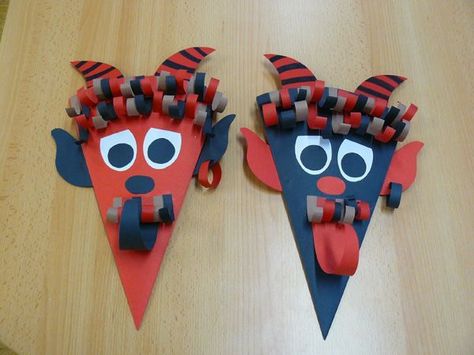 Čerti Barevné papíryLepidlo NůžkyNalepovací očičtvrtky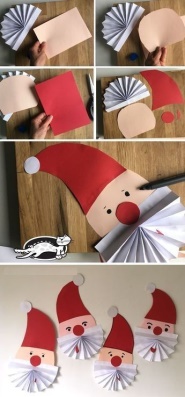 MikulášPapírový talířBarevné papíryNůžky LepidloPlyšové kuličkyAndílek 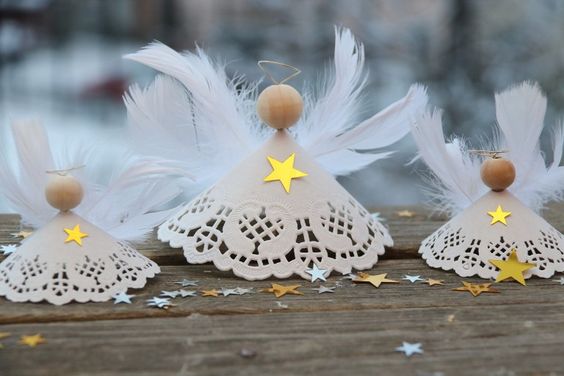 Papírové prostíráníPolystyrenová kulička Lepidlonůžky Třpytivé drátkyBílá peříčka Tavná pistole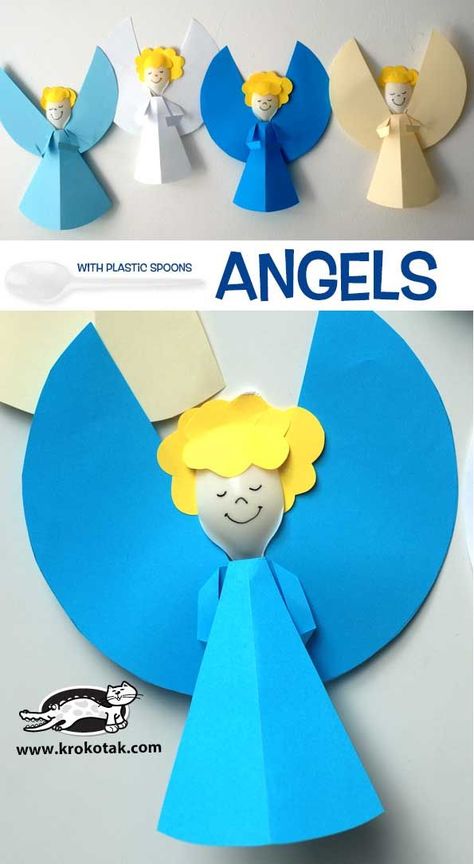 Andílek 2Barevné papíry Plastová lžičkaLepidloNůžky Vata Tavná pistole Zásobníček říkadel, básniček a písniček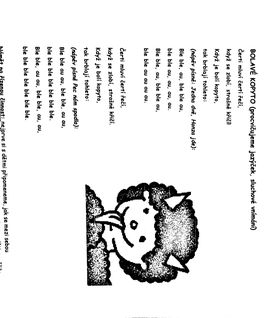 Bum tarata Bum, bum ratata, čerti buší na vrata,Bumtarata, bumbarata, čerti čmáraj na vrata. Čmáraj na ně, čmáraj více, Načmárali čmáranice.Cupy, dupy, cupity, zadupali kopyty.Čertovský gulášNám se v pekle dobře daří , když sev kotli guláš vaří vaří .Vařečkou ho zamícháme, v pekle spoustu práce máme .Radostí si poskočíme , kde kdo zlobí, dobře víme .A když máme hotovo, začneme zas nanovo.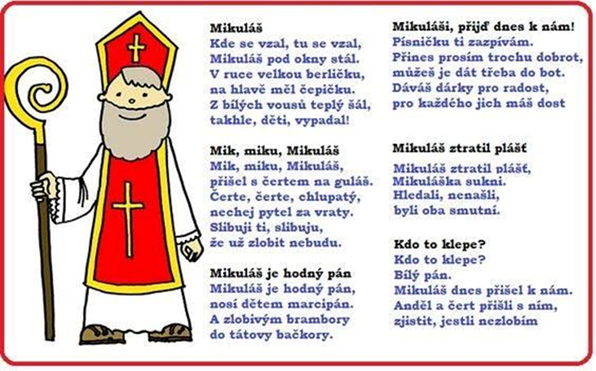 Hudební činnosti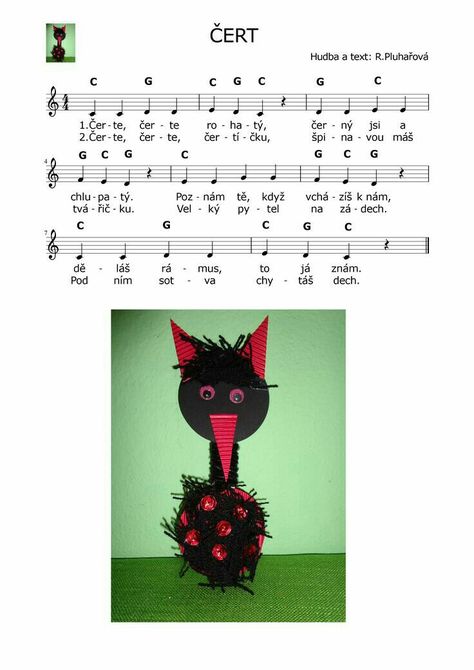 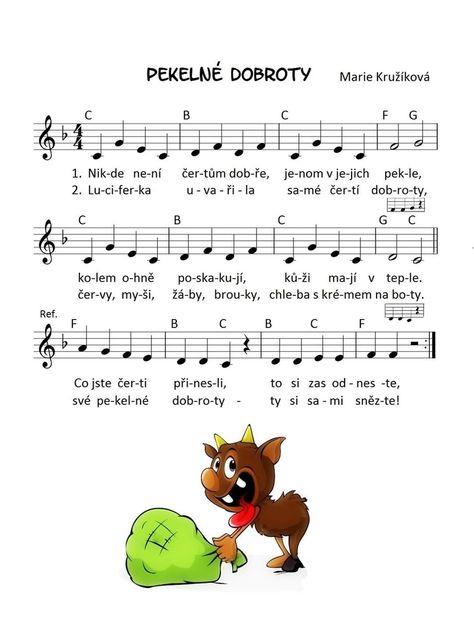 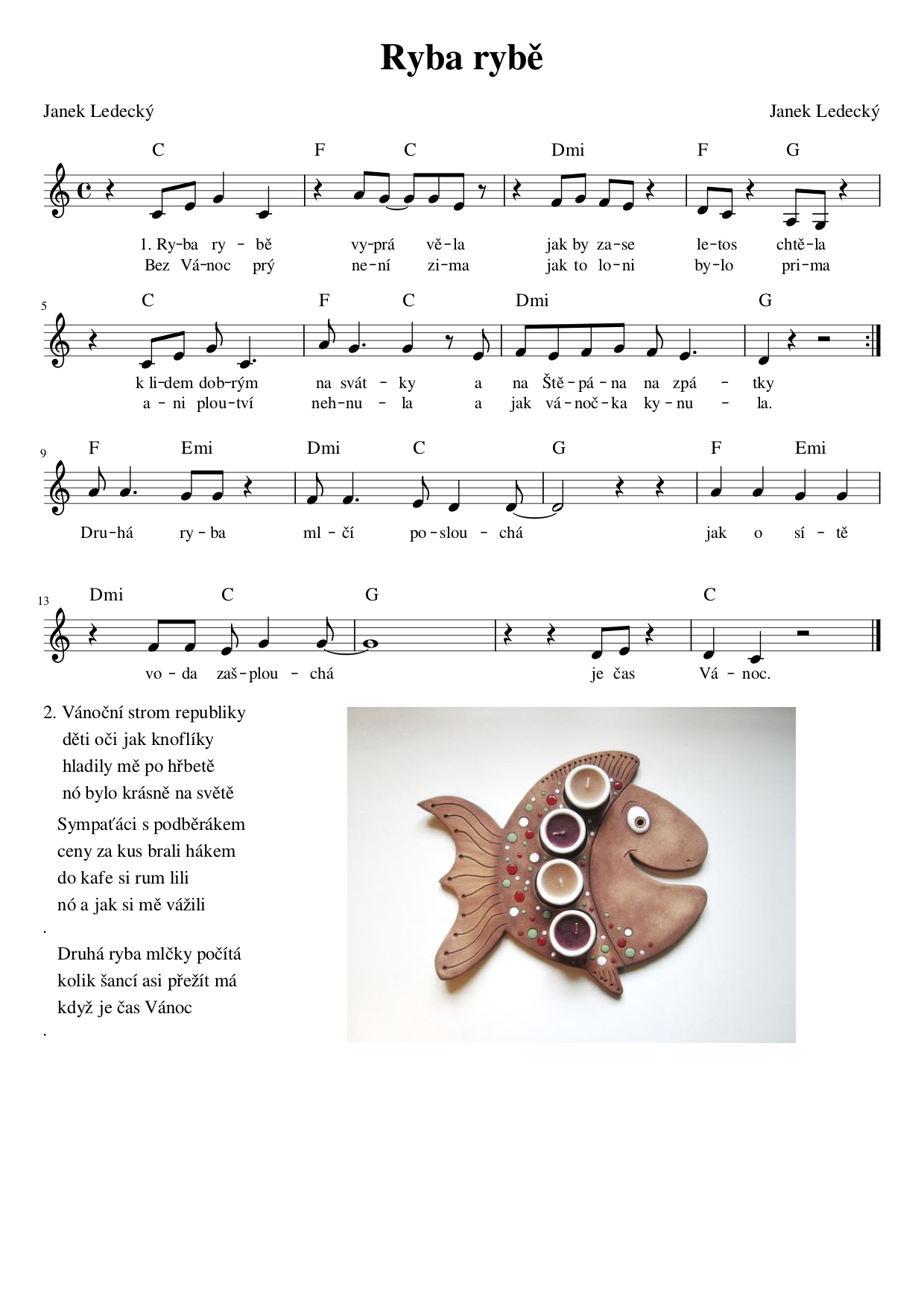 Logopedické chvilky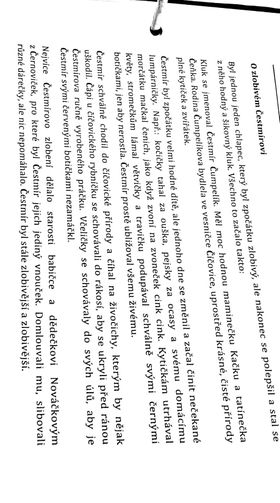 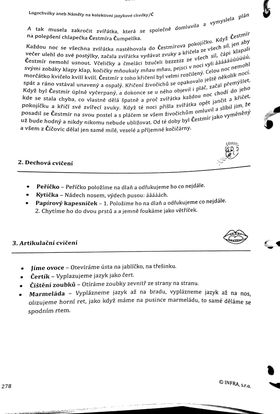 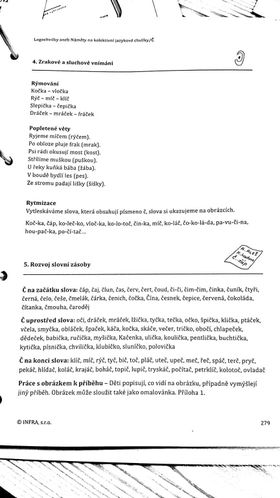 Grafomotorika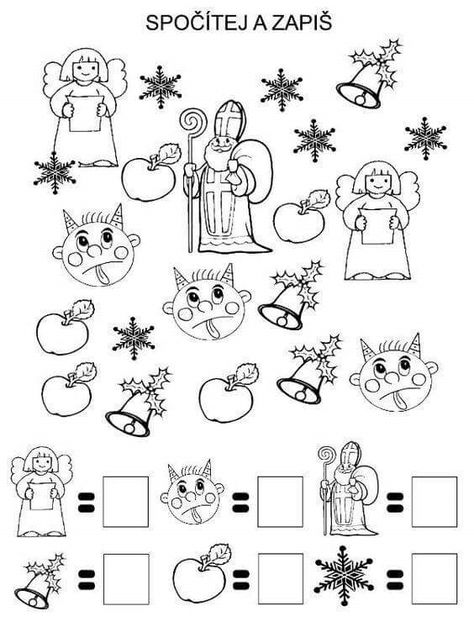 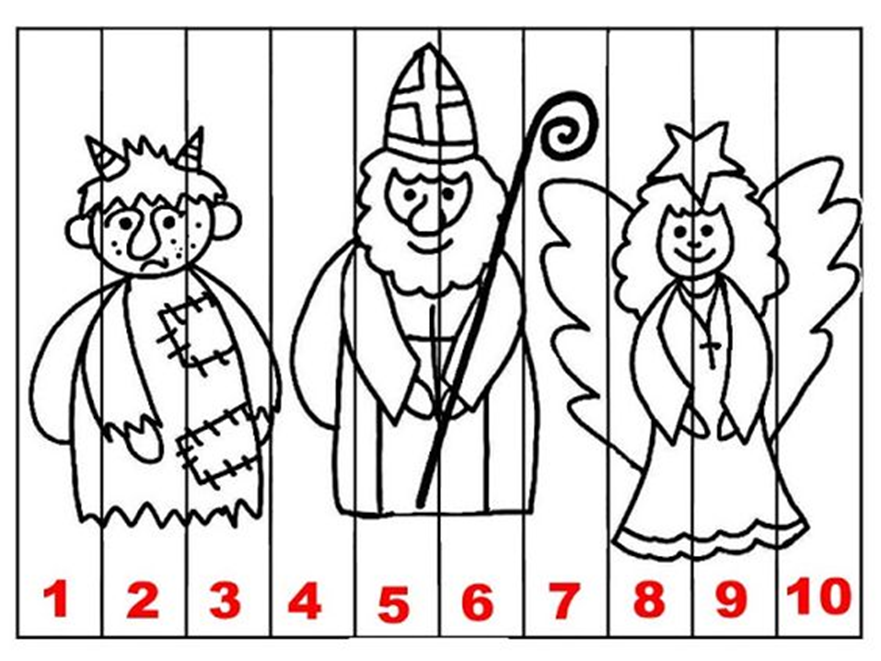 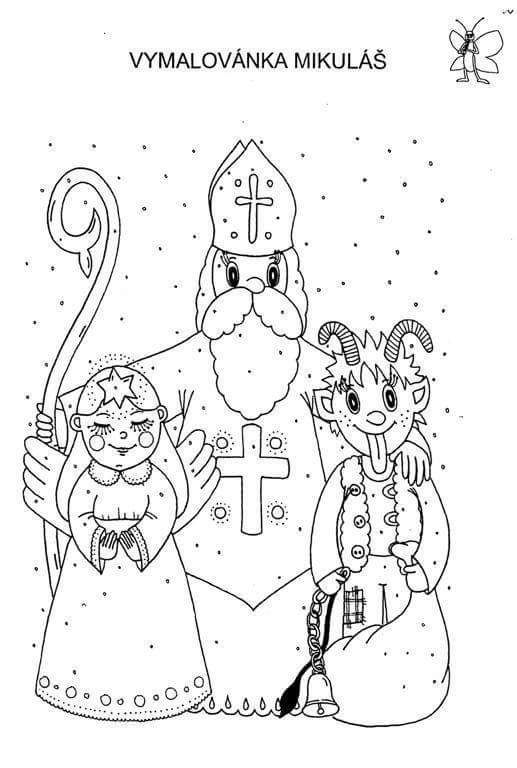 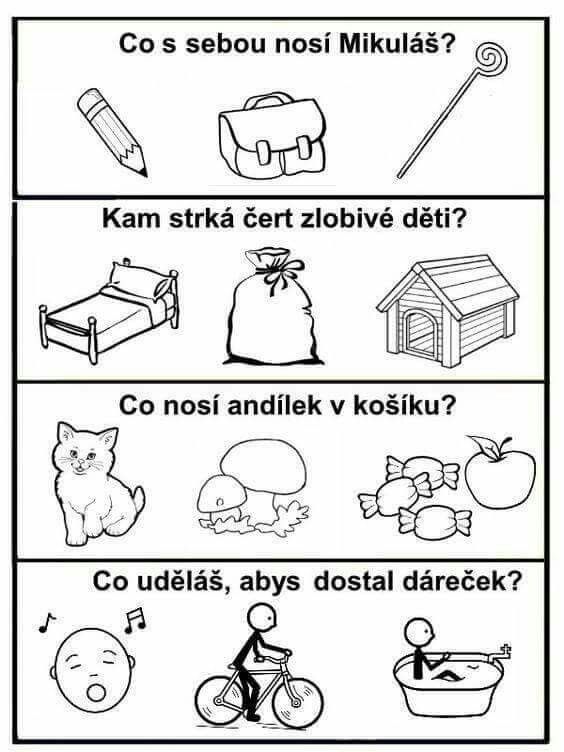 činnost poznámkyPONDĚLÍRČ: volné hry dle volby dětí (motivačně inspirujeme k navození tématuManipulační hry –čertí řetězy, z papíru, korálků – lepení a sestavování dohromady Pexeso s pohádkovými postavami – rozvoj paměti  - didaktická hra KK: pozdravení kamarádů, uvítání nového týdne, seznámení dětí s tématem, práce s obrázkovým materiálem  - čert , mikuláš a anděl – proč slavíme tento svátek, jak vypadá čert, mikuláš a andělBásnička: Bum, bum ratata , čerti buší na vrata  PH:Pohádkové proměny  - na čerti , na vodníky, anděli, ježibaby  - improvizační nápodoba pohybů PV: hry na školní zahradě – upevňování pravidel používání průlezek, houpaček, kolotoče apod.ÚTERÝRČ: libovolné hry v koutcích herny, didaktické hry – co k čemu patří – předměty denní potřeby – k čemu se používá  - třídění, stavby a třídění stavebnic – všímat si tvarů, barev (co je kulaté, hranaté apod.), hry s drobnými stavebnicemi, rozvíjení jemné motoriky – sestavování obrazců, podle barev, tvarů (hříbečkové mozaika, magnetická skládanka)KK:“pozdravení kamarádů, uvítaní nového dne, kalendář přírody – dny v týdnu, počasí, barvičky, Hádací Kimovy hry – sluchové – čertíku zabrblej, pamětové – hry s ozdobičkamui pod šátkem LOGOCHVILKA: čertoviny – co čerti umí – šklebíí se – mimika,gymnastika mluvidel – bolavé kopyta – básnička, artikulační cvičení – šklebení, brblání, hudrování, blekotání, rámus, křik apod. PH: čertí honičky – hyr s během, orietace v prostoru s vyhýbáním, s ocásky – snaha sebrat ocásek kamaráda   PV: procházka do okolí MŠ – poznávání  a pojmenování změn v přírodě (barvy, stromy, listy apod.)STŘEDARČ: hry v koutcích herny, stavby ze stavebnic, můj kamarád – sestavování těla  nebo obkládání  z plastových víček na ploše – EVVO, hry s Montessori prvky, logico primo, vláčky a vláčkodráha, hry s molitanovými kostkamiVolné kreslení a vybaravování k tématu – správné držení tužkyKK: přivítání nového dne, uvítání kamarádů, opakování jmen kamarádů – balonková hra – posílání balonku s říkankouCo odnesl čert – poznat co zmizelo z věcí, nebo podle hmatu z pytlíkuVVČ: čertík – lepení, stříhání a lepení detailů – pečlivost a čistota při práci HUD: Mikuláši – rozvoj paměti, rytmizace, hra na tělo, hlasová hygienaPV: Procházka do okolí mš – sběr podzimních plodů a hry s nimi EVVOČTVRTEKRČ: volné hry u stolečků, libovolné hry v koutcích herny, skládání puzzlí a stavebnic, trojice obrázků – sestavení posloupnosti jednoduchého děje  - kartičky s různými dějovými situacemi, hry v kuchyňce – vaříme zdravě, s kočárky a na rodinuKK: pozdravení kamarádů a přivítání nového dne, kalendář přírody – počasí, dny v týdnu, roční období, měsíce, barvičky. Čas dárků – co to je dárek , komu může udělat radost, proč dáváme dárky apod.TVČ: Pekelná cesta - balanční dráha – změny poloh a lokomocí, chůze, běh skoky, cval apod. , překonávání překažek, schopnost rovnováhy, koordinace částí těla Čertí závody – chůze na kyblíkových chůdách – koordinace pohybůPV: Vycházka do okolí MŠ – sledujeme vánoční výzdobu ve městě  - v oknech a komentujeme co se nám líbí PÁTEKRČ:volné hry v koutcích herny, libovolné kreslení u stolečku – dětská přáníčka ježíškovi, stavebnice a dětské knížky, relaxační hry v pelíšku, hry na lékaře a na rodinu – nácvik běžných životních situací, hry s autíčky a svítící autodráhou, vláčky a vláčkodráha KK: shrnutí poznatků z celého týdne, zhodnocení týdne dětmi i učitelkou – rozvoj zdravého sebevědomí, zopakování činností, které během týdne proběhlyPH:čert leze z díry – výázaný zástup za doprovodu básničky PVČ: Andílek a mikuláš – práce s barvami, lepidlem, barevné papíry, papírové talíře - pozornostHV: opakování písniček  - mikuláši, barevná školka , listopapd apod. – hra na Orffovy nástroje PV: Hraju si tak, aby mě to nebolelo – připomínat pravidla bezpečnosti při hrách i procházkách 